Правила прийому до 1 класу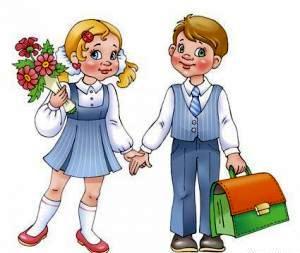 Згідно з законами України "Про освіту" та "Про загальну середню освіту", з 2001-2002 навчального року прийом дітей до загальноосвітньої школи починається, як правило, з 6 років і повинен проходити на безконкурсній основі. Про це йдеться в наказі МОН від 7 квітня 2005 р.№ 204 "Про прийом дітей до 1 класу загальноосвітніх навчальних закладів".А саме:1. До 1 класу загальноосвітнього навчального закладу зараховувати дітей, як правило, з 6 років.2. Прийом дітей до 1 класу загальноосвітнього навчального закладу (крім спеціалізованого) здійснювати на безконкурсній основі, як правило, відповідно до території обслуговування. . Діти, які територіально не обслуговуються навчальним закладом, можуть бути зараховані до нього при наявності вільних місць.3.Для зарахування дитини до 1 класу батьками, або особами, які їх замінюють, подаються:· Заява.· Копія свідоцтва про народження.· Медична картка дитини встановленого зразка.· Психолого-педагогічна картка розвитку дитини ( за згодою батьків).4. Забезпечується першочерговий прийом до 1 класів дітей, які постійно проживають на закріпленій за навчальним закладом території обслуговування, або мають старших сестер і братів, які навчаються у даному закладі, та випускників дошкільних навчальних закладів, навчально-виховних комплексів, що уклали угоди про співпрацю.5. В загальноосвітніх школах, навчально-виховних комплексах прийом здійснюється без проведення вступних випробувань, тестувань, співбесід, іспитів з перевірки їх знань з навчальних предметів.Необхідні документи:- Копія свідоцтва про народження дитини;- Медична картка (обов'язково вказати профілактичні щеплення, результати огляду спеціалістами, висновок медико-педагогічної комісії);- Заява на ім 'я директора школи.Що потрібно майбутньому першокласнику: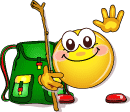 1. Шкільна форма (чорно-білий колір).2. Спортивна форма.3. Спортивне взуття.4. Змінне взуття.5. Альбом і фарби (гуаш або медові).6. Пензлики для малювання (2шт).7. Кольорові олівці та фломастери.8. Кольоровий папір, кольоровий картон.9. Ножиці із закругленими кінчиками.10. Клей ПВА.11. Пластилін, дощечка зі стеками.12. Папка для праці (за бажанням).13. Конструктор будь-який.14. Зошити (10 в косу лінію, 10 в клітинку).15. Обгортки для підручників та зошитів.16. Папка для зошитів.17. Пенал (2 ручки, простий олівець, лінійка, гумка).